ПРИЛОЖЕНИЕ № 2(Образец)ДОНЕК ЕАД, Предприятие „Водноелектрически централи”гр. Пловдив, ул. „Васил Левски” 244ТЕХНИЧЕСКО ПРЕДЛОЖЕНИЕ От …..............................................................…………………..…………………….........................(наименование на участника),представлявано от .............................................................................................................................................................(трите имена на законния представител или писмено упълномощеното лице на участника)в качеството си на ............................................................................................................................                 (посочва се длъжността на представителя на участника)УВАЖАЕМИ ГОСПОЖИ И ГОСПОДА, След като се запознах(ме) с изискванията за избора на Изпълнител на обществена поръчка с предмет: „Ревизия и ремонт на аварийно–смукателни вентилационни системи и системи за контрол на елегаз за ПАВЕЦ „Орфей“ЗАЯВЯВАМЕ:1. Желая(ем) да участвам(е) в избора на Изпълнител на обществена поръчка с предмет: „Ревизия и ремонт на аварийно–смукателни вентилационни системи и системи за контрол на елегаз за ПАВЕЦ „Орфей“, като приемаме всички условия за нейното изпълнение.2. Декларираме, че ще изпълним поръчката в съответствие с изискванията на Възложителя, посочени в Техническата спецификация (Приложение № 1 към поканата) и условията за участие, посочени в поканата. 3. В случай че бъда/ем избран/и за Изпълнител, приемаме да предоставяме услугата за срок от 12 (дванадесет) месеца от получаване на възлагателно писмо от наша страна или до изчерпване на максималната стойност на поръчката, което от двете събития настъпи първо.4. Предлагаме следните срокове за изпълнение на услугата:4.1. Срок за извършване на първата проверка /на 2 бр. системи/ – ……………………………../словом…………………../ календарни дни (до 30 (тридесет) календарни дни), считано от датата на получаване на възлагателно писмо от страна на Изпълнителя.4.2. Срок за извършване на втората проверка /на 2 бр. системи/ - ……………………………../словом…………………../ календарни дни (до 30 (тридесет) календарни дни) след изтичане на 6 (шест) месеца от последната проверка.4.3. Предлаганият от мен/нас гаранционен срок подменените резервни части -                ……………………/словом………………………/ месеца (не по-малко от 12 (дванадесет) месеца), считано от датата на подписване на двустранен приемо-предавателен протокол, за извършен ремонт без забележки.5. Приемам(е) изцяло предложения проект на Възлагателно писмо (Приложение № 6 към поканата) .6. Тази оферта е със срок на валидност 120 (сто и двадесет) календарни дни, считано от крайния срок за получаване на оферти.Дата : ................................2023 г.      	Подпис и печат:  ………………….……..                               	      /…………………….……………………/									      (име и длъжност) ПРИЛОЖЕНИЕ № 3										 (Образец)ДОНЕК ЕАД, Предприятие „Водноелектрически централи”гр. Пловдив, ул. „Васил Левски” 244ЦЕНОВО ПРЕДЛОЖЕНИЕот ………………………………….......................................................................................................…….(наименование на участника),представлявано от ………………..……………………………………………………………………………………..…………...(трите имена на законния представител или писмено упълномощеното лице на участника),в качеството си на ..............................................................................................................................................................(посочва се длъжността на представителя на участника)УВАЖАЕМИ ГОСПОЖИ И ГОСПОДА, След като се запознахме с изискванията за избор на Изпълнител на обществена поръчка с предмет: „Ревизия и ремонт на аварийно–смукателни вентилационни системи и системи за контрол на елегаз за ПАВЕЦ „Орфей“Заявявам/е следното:1. Предлагам/е да изпълним поръчка с предмет: „Ревизия и ремонт на аварийно–смукателни вентилационни системи и системи за контрол на елегаз за ПАВЕЦ „Орфей“, за общата сума в размер на ……………………….…………..…лева, без ДДС(.........................................................................................................................................), без ДДС. словом2. Така предложената обща сума е формирана на база количества и единични цени, посочени в ценовата таблица (Приложение № 3-1 към ценовото предложение) и включва всички разходи за изпълнение на поръчката, включително и разходите за пътни и командировъчни, като същата не подлежи на увеличение.3. Изразяваме съгласие, при аритметични грешки, както и при несъответствие между единичните цени и общата цена  за изпълнение на поръчката, за вярно да се приемат единичните цени и общата стойност/сума да бъде приведена в съответствие спрямо тях.4. Ценовото предложение е със срок на валидност 120 (сто и двадесет) календарни дни от крайния срок за получаване на оферти.ПРИЛОЖЕНИЕ: Ценова таблица.Дата : .............................2023 г.		                   Подпис и печат :………………………..                                                                                            /…………………………………………/									     (име и длъжност)ПРИЛОЖЕНИЕ № 3-1 (Образец)Ценова таблицаОТНОСНО: „Ревизия и ремонт на аварийно–смукателни вентилационни системи и системи за контрол на елегаз за ПАВЕЦ „Орфей“(……………………………….……….……….……………..……….……………………...……), без ДДСили изписана словом обща сумаЗабележка: Сумите в таблицата следва да бъдат закръглени до втория знак след десетичната запетая.Дата : ..........................2023 г.		                 Подпис и печат :  ……………………….	                                                                                                                            /………………………….…………………/								                   (име и длъжност)ПРИЛОЖЕНИЕ № 4 (Образец)АДМИНИСТРАТИВНИ СВЕДЕНИЯ ЗА УЧАСТНИКА1. Наименование на участника: .............................................................................................................................................................2. Седалище по регистрация:.............................................................................................................................................................3. Точен адрес за кореспонденция.............................................................................................................................................................4. Лице за контакти: .............................................................................................................................................................Телефонен номер.............................................................................................................................................................Факс номер.............................................................................................................................................................Електронен адрес.............................................................................................................................................................Интернет адрес.............................................................................................................................................................Правен статус.............................................................................................................................................................(посочете търговското дружество или обединения или друга правна форма, дата на учредяване или номера и датата на вписване и къде)ИН по ЗДДС № и държава на данъчна регистрация на държава на данъчната декларация.............................................................................................................................................................ИН/ЕИК: ……………………………………………………………………………………………………………5. Банкови реквизитиБанка ……………………………………………………………………………………………………….………IBAN ………………………………………………………………………………………………………..……….BIC …………………………………………………………………………………………………………………..Предмет на поръчката: ……………………………………………………………………………………………………………………..………………………………………………………..……………………………………………………Дата : .................................. г. Подпис и печат : .................................... ПРИЛОЖЕНИЕ № 5(Образец)ДО/ TOИЗПЪЛНИТЕЛНИЯ ДИРЕКТОР/ THE EXECUTIVE DIRECTORНА НЕК ЕАД – СОФИЯ/ OF NEK EAD - SOFIAгр. София, ул. „Веслец“ № 5/ Sofia, 5, Veslets str.факс: (02) 987 25 50/ fax: (02) 987 25 50e-mail: sigurnost@nek.bgЗ А Я В К А/ REQUESTза/ for достъп в нестратегически зони и обекти от състава на НЕК ЕАД/ a single access to non-strategic areas and sites being a part of NEK EADот/ from ________________________________________________________________________________(пълно наименование на юридическото или физическото лице/ full name of the legal or natural person)адрес/ address ___________________________________________________________________________(точен адрес за кореспонденция/ exact mailing address)телефони:/ telephones: ____________________________________________________факс:/ fax: ________________________________________________________e-mail: _______________________________________________________ОТНОСНО: Разрешение за еднократен достъп в обект/и/ RE: Single access permit to a site/s ________________________________________________________________________________________________________________________________________________________________________________________________________________________________________________ (наименование на посещавания/те обект/и/ name of the site/s to be visited)УВАЖАЕМИ ГОСПОДИН ДИРЕКТОР,/DEAR MR. DIRECTOR,Моля да разрешите достъп в посочения/те по-горе обект/и във връзка с/ Please permit access to the above specified site/s in connection with ________________________________________________________________________________________________________________________________________________________________________________________________________________________________________________________________________________________________________________________________(изписва се основанието, напр., обществена поръчка, изпълнение на договор и др./ the grounds are written out, e.g. public procurement contract, execution of contract etc.)Предвидено е посещението в обекта да се осъществи в периода ____________ г./It is envisaged that the site visit will take place on calendar date____________.  Специалистите, които ще посетят обекта са:/The specialists who will visit the site are:	________________________________________________________________________________ (име, презиме и фамилия/first name, surname and family name)________________________________________________________________________________ (номер на документа за самоличност, дата на издаването му и от кого е издаден/ID number, date of issue, and by whom it was issued)2. ________________________________________________________________________________ (име, презиме и фамилия/first name, surname and family name)________________________________________________________________________________ (номер на документа за самоличност, дата на издаването му и от кого е издаден/ID number, date of issue, and by whom it was issued)Ще се използва следната транспортна техника:/The following transport equipment will be used:1. ______________________________________________________________________________(марка, модел, регистрационен номер на транспортното средство/ vehicle make, model, registration number)2.______________________________________________________________________________(марка, модел, регистрационен номер на транспортното средство/ vehicle make, model, registration number)гр./ city ________________ 																			_______________________дата:/ date: ______________						(име и фамилия)/(first name and surname)																						_______________________                                                     			                                                           	 (длъжност, подпис)/(position, signature)Забележка: Настоящата заявка се подава на посочения адрес и/или е-mail минимум 2 работни дни преди предвидената за посещението дата./Note: This request is submitted at mailing address and/or e-mail at least 2 working days before the envisaged date of the visit. 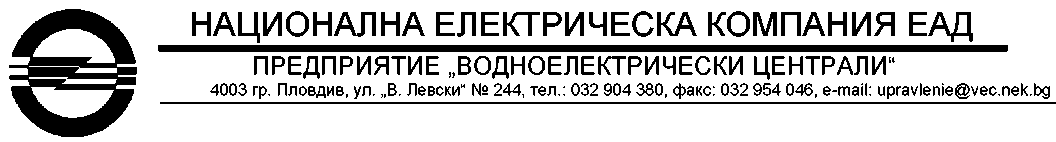 ПРИЛОЖЕНИЕ № 6ПРОЕКТДО 	Г-ЖА/ Г-Н …………………..УПРАВИТЕЛ НА……………………гр. …….. – п.к.ул. …….. №тел: e-mail / факс:Възлагателно писмо за поръчка с предмет: „Ревизия и ремонт на аварийно–смукателни вентилационни системи и системи за контрол на елегаз за ПАВЕЦ „Орфей“УВАЖАЕМА/И Г-ЖО/ Г-Н …………………….,Във връзка с наша покана с ИзК. № ........................ и Вашa офертa с наш ВхК. № ……………..., Ви възлагаме изпълнението на поръчка с предмет: „Ревизия и ремонт на аварийно–смукателни вентилационни системи и системи за контрол на елегаз за ПАВЕЦ „Орфей“, в съответствие с условията на настоящото възлагателно писмо и приложенията неразделна част от него.1. Стойността на настоящата поръчка е в размер на …………. лева (словом), без ДДС.2. Плащането по настоящата поръчка ще се извърши по банков път до 15 (петнадесет) календарни дни от датата на получаване на оригинална данъчна фактура, издадена на основание и придружена с двустранно подписан приемо-предавателен протокол за извършената услуга (за всяка една осъществена проверка, обхващаща 2 броя системи), без забележки  от представители на Възложителя и Изпълнителя. 2.1. Данни за фактуриране: НЕК ЕАД, Предприятие „Водноелектрически централи”4003 Пловдив, ул. „Васил Левски” № 244 ЕИК по БУЛСТАТ: 0006493480425, Ид. № по ДДС: BG 000649348„Уникредит Булбанк” АД, IBAN: BG 69UNCR70001522754880, BIC: UNCRBGSFМОЛ: СИВЕЛИН СИВОВ3.Срокове:3.1.1. Срокът на поръчката е 12 (дванадесет) месеца от получаване на възлагателно писмо от страна на Изпълнителя или до изчерпване на максималната стойност на поръчката, посочена в т.1 от настоящото възлагателно писмо, което от двете събития настъпи първо. Абонаментното сервизното обслужване на системите за елегаз, ще се извършва на всеки 6 (шест) месеца.3.1.2. Срок за извършване на първата проверка /на 2 бр. системи/ – до …………….. (…………..) календарни дни, считано от датата на получаване на възлагателно писмо от страна на Изпълнителя.3.1.3. Срок за извършване на втората проверка /на 2 бр. системи/ - до …………….. (…………..) календарни дни след изтичане на 6 (шест) месеца от последната проверка.На проверените системи за сигнализация на елегаз да бъдат поставени стикери указващи датата на извършване на проверката и датата на следващата проверка. Удостоверяването на проверката да става с издаване на протокол за извършена функционална проверка чрез еталонен образец на газова смес за газсигнализация на елегаз.4. Място за извършване на услугата – ПАВЕЦ „Орфей“.5. Отговорно лице по изпълнение на възлагателното писмо за Възложителя –                                                ………………………………………………………, а при отсъствие 6. При възникване на обективни/субективни обстоятелства, водещи до забава, неизпълнение на поръчката, Изпълнителят следва да уведоми Възложителя в най – кратък срок от появата на обстоятелствата.7. В случай че, при приемане на извършената услуга се установи, че същата не съответства на изискванията в Техническата спецификация на Възложителя, несъответствията се описват в констативен протокол като Възложителят има право да поиска от Изпълнителя да изпълни изцяло и качествено съответната дейност в определен от Възложителя срок, без да дължи допълнително възнаграждение за това, като за времето до отстраняване на несъответствията, извън срока по т.3.1. от настоящото писмо, се начисляват неустойки по т. 8 от същото.8. При забавено изпълнение на което и да е задължение от страна на Изпълнителя, същият дължи на Възложителя неустойка в размер на 0,5 % от стойността на дължимите услуги за всеки ден закъснение, но не повече от 8 % от стойността на настоящата поръчка.9. При изпълнението на поръчката Изпълнителят е длъжен да спазва всички приложими правила и изисквания, свързани с опазване на околната среда, социалното и трудовото право, приложими колективни споразумения и/или разпоредби на международното екологично, социално и трудово право съгласно приложение № 10 към чл. 115 на ЗОП.10. Моля в срок до 3 (три) работни дни след получаването на настоящото Възлагателно писмо и приложенията към него да подпишете и изпратите обратно единия екземпляр на Споразумение по качество, околна среда и здраве и безопасност при работа.ПРИЛОЖЕНИЯ:1. Техническа спецификация на Възложителя – 1 екз.;2. Копие на техническо предложение – 1 екз.;3. Копие на ценово предложение с приложена ценова таблица към него – 1 екз;4. Споразумение по качество, околна среда и здраве и безопасност при работа.СИВЕЛИН СИВОВУправител на Предприятие "Водноелектрически централи"Пълномощник на ИД на НЕК ЕАД,Упълномощен с пълномощно 550/05.04.2023 г.ПРИЛОЖЕНИЕ № 7СПОРАЗУМЕНИЕпо качество, околна среда и здравословни и безопасни условия на трудДнес, ................ 2023 год., в гр. Пловдив между:„Национална електрическа компания“ /НЕК/ ЕАД, търговско дружество със седалище и адрес на управление гр. София, ул. „Триадица“ № 8, регистрирано в Търговския регистър на Агенция по вписванията към Министерство на правосъдието с ЕИК 000649348, наричано по-нататък в възлагателно писмо „Възложител“, представлявано от ............................... - Изпълнителен директор, от една страна, и ………………………, вписано в Търговския регистър на Агенция по вписванията към Министерство на правосъдието с ЕИК ………………………, гр. ……….., ул. „…………………..“, № … , представлявано ………………., в качеството му на ………….., наричано по-нататък „Изпълнител“ от друга страна, се сключи настоящото споразумение за задълженията на страните и координиране  на мерките за осигуряване на качество, опазване на околната среда и безопасни и здравословни условия на труд при изпълнение на възлагателно писмо с предмет: „Ревизия и ремонт на аварийно – смукателни вентилационни системи и системи за контрол на елегаз за ПАВЕЦ „Орфей“, което е неразделна част от възлагателно писмо за възлагане на работата.І. ОБЩИ ПОЛОЖЕНИЯЧл. 1.	С настоящото споразумение се определят изискванията и задълженията, които страните приемат да изпълняват относно качество и опазване на околната среда, и осигуряването на безопасен и здравословен труд на работещите, наети от Изпълнителя, както и живота и здравето на други лица, които се намират в района на извършваната от тях дейност на площадките на Възложителя.Чл. 2.	Изпълнителят по сключения възлагателно писмо за възлагане на работата е външна фирма по смисъла на Правилниците за безопасност и здраве при работа, а нейният ръководител е работодател за съответния външен, по отношение на Възложителя, персонал.Чл. 3.	При извършване на всички видове работи и дейности в обекти на Възложителя, вътрешноведомствените правила, инструкции и другите нормативни документи по качество, безопасност на труда и опазване на околна среда, които са приложими към дейността на Възложителя, са еднакво задължителни за двете страни по възлагателно писмо.Чл. 4.	 Длъжностните лица от страна на Възложителя и на Изпълнителя, които ръководят и управляват трудовите процеси, отговарят за осигуряване на условията за безопасност на труда и опазване на околната среда, както и за качеството в ръководените от тях работи и дейности, включително осигуряване на необходимата документация /протоколи, инструкции, и др. в съответствие с изискванията на нормативните актове/. Те са длъжни незабавно да се информират взаимно за всички опасности и вредности.Чл. 5.	Възложителят, чрез своите служители, контролира работата, извършвана от Изпълнителя, за осигуряване на необходимото качество на изпълняваните дейности, безопасни и здравословни условия на труд, опазване на околната среда.Чл. 6.	Възложителят, чрез своите служители има право да извършва входящ контрол на доставените стоки и материали в деня на доставката имЧл. 7.	Възложителят, чрез Ръководителя на обекта има право да спира изцяло извършваните дейности в случай на нарушения на правилата за осигуряване на здравословни и безопасни условия на труд и небезопасно поведение, действия, водещи до замърсяване на околната среда и нарушения на изискванията за качество на изпълнение на работата.Чл. 8.	Отговорник за външния персонал, по отношение на осигуряване на качество, здраве и безопасност при работа и опазване на околната среда, е Ръководителят на групата на Изпълнителя, определен със заповед на неговия Работодател за конкретния възлагателно писмо.Чл. 9.	Възложителят се задължава да определи длъжностно лице (или лица), което да приеме персонала на Изпълнителя на обекта, да изиска и извърши проверка за допускане до работа и да контролира и координира действията по време на работа. Изпълнителят се допуска до работа на обект на Възложителя след проверка на готовността му и подписване на двустранен протокол по образец на НЕК ЕАД. Абсолютно се забранява извършването на работа от работещите от страна на Изпълнителя, без използване на работно облекло, работни обувки и ЛПС, във обектите на Възложителя.Чл. 10.	Писмените указания и нареждания на длъжностните лица на Възложителя към Изпълнителя при работа на обекта се документират в дневника за разпореждания на обекта. Ръководителят на групата на Изпълнителя се запознава срещу подпис с тях.ІІ. УПРАВЛЕНИЕ НА КАЧЕСТВОТОЧл. 11.	Изпълнителят е длъжен да изпълни възложената му дейност в съответствие с изискванията на собствената си система за управление на качество с отчитане изискванията на Възложителя.Чл. 12.	Изпълнителят е длъжен да извърши правилен подбор при съставяне списъка на ръководния и изпълнителски персонал, който ще изпълнява работата по сключения възлагателно писмо, по отношение на професионална квалификация и правоспособност, включително по отношение на здраве и безопасност.Чл. 13.	Изпълнителят своевременно представя на Възложителя необходимите документи (графици, протоколи, декларации за съответствие, инструкции за монтаж) за извършване на дейности по възлагателно писмо и изготвя отчетните документи (стокови разписки, фактури и др.) за извършените работи по образец на Възложителя.ІІІ. БЕЗОПАСНИ И ЗДРАВОСЛОВНИ УСЛОВИЯ НА ТРУДЧл. 14.	Възложителят се задължава:(1)	Да проведе начален инструктаж на целия персонал на Изпълнителя, съгласно изискванията на Наредба № РД-07-2/16.12.2009 г. за условията и реда за провеждането на периодично обучение и инструктаж на работниците и служителите по правилата за осигуряване на здравословни и безопасни условия на труд в съответствие с мястото и конкретните условия на работата, която външната фирма ще извършва.(2)	Да прилага технически и организационни мерки за осигуряване на безопасността в случаите, при изпълнение на работите с наряд или нареждане.Чл. 15.	Длъжностното лице по здраве и безопасност при работа от страна на Възложителя има право да провежда контрол по отношение спазването на правилата и изискванията по здравословни и безопасни условия на труд, противопожарните строително – технически норми и опазване на околната среда. Неговите писмени указания са задължителни за изпълнение от персонала на Изпълнителя.Чл. 16.	Възложителят чрез Ръководителя на обекта има право да отстрани от обекта служители на Изпълнителя, които са употребили алкохол или други упойващи вещества, или които с действията и/или бездействията си застрашават своята и на останалите работещи безопасност или заплашват по друг начин сигурността и околната среда.Чл. 17.	Изпълнителят чрез Ръководителя на групата на Изпълнителя се задължава да представи на представителя на Възложителя в лицето на Ръководителя на обекта преди началото на работата по възлагателно писмо:a.	Заповед за определяне на Ръководител на групата за конкретния възлагателно писмо, издадена от Изпълнителя;b.	Декларация от Изпълнителя, че всички лица, които ще работят на обекта са назначени по трудов възлагателно писмо;c.	Поименен списък на лицата, имащи право да бъдат отговорни ръководители и изпълнители на работата в съответствие с чл. 40 от Правилника за безопасност и здраве при работа в електрически уредби и мрежи и правилника за безопасност при работа в неелектрически уредби и мрежи, утвърден от Изпълнителя;d.	Поименен списък на персонала от ВО с данни за квалификационните му групи по Правилник за безопасност и здраве при работа в електрически уредби на електрически и топлофикационни централи и по електрически мрежи. Правилник за безопасност при работа на неелектрически уредби на електрически и топлофикационни централи и по топлопреносни мрежи и хидротехнически съоръжения.e.	Списък на документите за здравословни и безопасни условия на труд, които ще използват при изпълнение на работатаЧл. 18.	По време на изпълнение на работата, Ръководителят на групата на Изпълнителя на обекта е длъжен да:a.	уведомява писмено Ръководителя на обекта за предприетите мерки относно писмените указания, дадени по чл.23 при допуснати нарушения на изискванията по безопасността на труда.b.	осигурява безпрекословно изпълняване на разпорежданията на упълномощените длъжностни лица на Възложителя при констатирани нарушения на правилата за безопасна работа.c.	осигурява спазване на правилата за безопасни и здравословни условия на труд от персонала на Изпълнителя, включително носене на лични предпазни средства и извършва контрол за това;d.	провежда всички видове инструктажи по здраве и безопасност при работа, с изключение на началния, на персонала на външната фирма в зависимост от характера на работата;e.	използва собствени съоръжения след писмено разрешение от страна на Ръководителя на обекта на Възложителя, отговарящи на съответните нормативни документи, да спазва определените места за разполагане на тези съоръжения,  допустимите товари и предписано захранване;f.	обслужва и поддържа собствените и предоставените му електрически мрежи, уредби и инсталации от квалифициран персонал съгласно нормативните документи;g.	осигурява допускане до работните места, в случаите в които се работи без наряд/нареждане, само след обезопасяването им. Чл. 19.	В случай на трудова злополука с лице от външния персонал, ръководителят на групата да уведоми веднага ръководствата на Изпълнителя и на Възложителя чрез Ръководителя на обекта и длъжностното лице на Възложителя по чл. 24 от ЗЗБУТ, след което да предприеме мерки и да оказва съдействие на компетентните органи за изясняване на обстоятелствата и причините за злополуката.Чл. 20.	Да доставя стоките и материали, вкл. оборудване, съдържащи химични вещества и смеси само с актуален Информационен лист за безопасност на български език.ІV. ОПАЗВАНЕ НА ОКОЛНАТА СРЕДАЧл. 21.	При извършване на дейностите по изпълнението на поръчката, Изпълнителят е длъжен да спазва разпоредбите на нормативните актове, действащи в Република България, относно опазването на околната среда и произтичащите от тях задължения за него. Чл. 22.	При извършване на дейностите Изпълнителят е длъжен да предприеме мерки за намаляване количеството на генерираните отпадъци и да:a.	не допуска емисии към канализацията/ воден обект, които биха довели до нарушение на емисионните норми за допустимо съдържание на вредни и опасни вещества в отпадъчните води, управлявани от Възложителя;b.	не допуска замърсяване на почви и подземни води;c.	съхранява и борави с опасни химични вещества и смеси (ОХВС), така че да не допуска замърсяване на околната среда;d.	създаде ред за реагиране при извънредни ситуации.Чл. 23.	Демонтираното оборудване и генерираните отпадъци от демонтажните и монтажните работи да се събират разделно от Изпълнителя на определеното от Възложителя място за тяхното временно съхранение.V. ПРИНУДИТЕЛНИ МЕРКИ И САНКЦИИЧл. 24.	Длъжностните лица, упълномощени от Възложителя, при констатиране на нарушенията по осигуряване на качество, правилата по безопасността на труда и задълженията по опазване на околната среда от страна на персонала на Изпълнителя са задължени:- да дават веднага устни разпореждания или писмени указания за отстраняване на нарушенията;- да отстраняват отделни служители на Изпълнителя, както и да спират работата, ако извършените нарушения налагат това;- да дават на Изпълнителя писмени предложения-изисквания за налагане на санкции на лица извършили нарушения.Чл. 25.	Загубите, причинени от влошаване качеството и удължаване сроковете на извършваните работи, поради отстраняване на отделни лица от персонала на Изпълнителя или спиране работата на Изпълнителя, за допуснати нарушения на изискванията на правилниците и инструкциите по безопасността на труда, са за сметка на Изпълнителя.Чл. 26.	В случаите на нанасяне на щети върху околната среда по вина на Изпълнителя, същият възстановява разходите, направени от Възложителя, във връзка с наложени санкции от контролните органи.Настоящото споразумение се състави в два еднообразни екземпляра и представлява неразделна част от възлагателно писмо № ………………..………../……………..………202..............г.ЗА ВЪЗЛОЖИТЕЛЯ:						ЗА ИЗПЪЛНИТЕЛЯ:№Наименование на услугата/доставкатаМяркаКоличество Eдинична сума в лева, без ДДСОбща сума в лева, без ДДС1Функционална сервизна проверка на система за сигнализация MSI 5104, монитарана в ЗРУ ВЕЦБр.22Функционална сервизна проверка на система за сигнализация MSI 5104, монитарана в ЗРУ ПАВЕЦБр.23Автоматична помпа за газдетекторна система за елегаз (SF6)Бр.1ОБЩА ЦЕНА В ЛЕВА БЕЗ ДДСОБЩА ЦЕНА В ЛЕВА БЕЗ ДДСОБЩА ЦЕНА В ЛЕВА БЕЗ ДДСОБЩА ЦЕНА В ЛЕВА БЕЗ ДДСОБЩА ЦЕНА В ЛЕВА БЕЗ ДДС